1.Ниво1.Израчунај: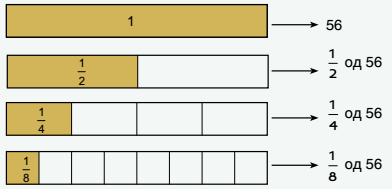 2.Упореди разломке, измђу свака два разломка упиши један од знакова < , = , < .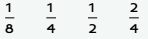 3.Обој: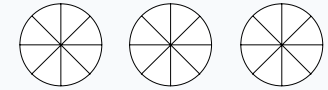 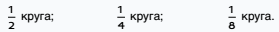 4.Израчунај: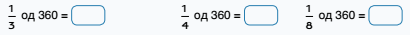 5.Квадрате подели на четири једнака дела на три различита начина. Четвртину обој и запиши разломком.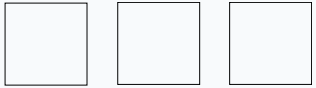 1.Ниво1.Израчунај:2.Упореди разломке, измђу свака два разломка упиши један од знакова < , = , < .3.Обој:4.Израчунај:5.Квадрате подели на четири једнака дела на три различита начина. Четвртину обој и запиши разломком.2.Ниво 1.Израчунај:
 m =        mm,           m =         mm,                m =        mm
km =         m,           km =        m,                   km =        m

t =        kg                 t =         kg,                      t =         kg2.У једној школи има 760 ученика. од тог броја  има одличан успех, врло добар успех, добар успех. остали имају довољан успех. Израчунај колико ученика има:А) одличан успех;     Б) врло добар успех    В) добар успехГ) довољан успех.   3.Обим правоугаоника 752 мм. Дужина једне странице правоугаоника је     обима. Колика је дужина страница овог правоугаоника?3.Ниво.1.Број каже:“Ако ме смањиш за 6 шестине добићеш број 344. Који сам ја број?“2.Бака прави колач за који јој је потребна  kg шећера.  Колико још шећера треба да дода? 3.Петар чита књигу која има 297 страница. Прочитао је  . Колико страница му је још остало да прочита? 4.Мина је од баке и деке за рођендан добила једну новчаницу од 1 000 динара. Четвртину новца потрошила је за књигу, а половину остатка је дала за украсе за косу. Колико новца јој је још остало?2.Ниво 1.Израчунај:
 m =        mm,           m =         mm,                m =        mm
km =         m,           km =        m,                   km =        m

t =        kg                 t =         kg,                      t =         kg2.У једној школи има 760 ученика. од тог броја  има одличан успех, врло добар успех, добар успех. остали имају довољан успех. Израчунај колико ученика има:А) одличан успех;     Б) врло добар успех    В) добар успехГ) довољан успех.   3.Обим правоугаоника 752 мм. Дужина једне странице правоугаоника је     обима. Колика је дужина страница овог правоугаоника?3.Ниво.1.Број каже:“Ако ме смањиш за 6 шестине добићеш број 344. Који сам ја број?“2.Бака прави колач за који јој је потребна  kg шећера.  Колико још шећера треба да дода? 3.Петар чита књигу која има 297 страница. Прочитао је  . Колико страница му је још остало да прочита? 4.Мина је од баке и деке за рођендан добила једну новчаницу од 1 000 динара. Четвртину новца потрошила је за књигу, а половину остатка је дала за украсе за косу. Колико новца јој је још остало?